						ΟΡΘΗ ΕΠΑΝΑΛΗΨΗ		ΕΛΛΗΝΙΚΗ ΔΗΜΟΚΡΑΤΙΑ 				ΔΗΜΟΣ Η.Π. ΝΑΟΥΣΑΣ					ΑΠΟΣΠΑΣΜΑ                    Από το Πρακτικό της αριθμ. 19ης  συνεδρίασης                    της Οικονομικής Επιτροπής του Δήμου Η.Π. ΝάουσαςΑριθμός  Απόφασης  122/2020ΘΕΜΑ: 5η  Αναμόρφωση Προϋπολογισμού Δήμου Νάουσας (Ο.Υ)-εισήγηση στο Δημοτικό ΣυμβούλιοΣτη Νάουσα  και στο δημοτικό κατάστημα σήμερα στις 16 του μήνα Ιουνίου   του έτους 2020 ημέρα της εβδομάδας Τρίτη και ώρα  13:00 μ.μ. έως 14:00 μ.μ. συνήλθε σε δια περιφοράς  συνεδρίαση η Οικονομική Επιτροπή, ύστερα από την με αρ. πρωτ. 8411/12-6-2020  έγγραφη πρόσκληση του Προέδρου, που δόθηκε στον κάθε σύμβουλο σύμφωνα με το άρθρο 77 του Ν. 4555/2018.Αφού διαπιστώθηκε ότι υπάρχει νόμιμη απαρτία (άρθρο 75 του Ν.3852/10), δεδομένου ότι σε σύνολο 9 μελών ήταν παρόντα(δια περιφοράς) 8  μέλη:		 ΠΑΡΟΝΤΕΣ				                          	ΑΠΟΝΤΕΣΚαραγιαννίδης Αντώνιος (Πρόεδρος)                               Βαλσαμίδης Σταύρος             Αδαμίδης Παύλος                                                           Λακηνάνος ΑγγελάκηςΤσέλιος Σταύρος  Τζουβάρας Βασίλειος  Θανασούλης ΔημήτριοςΤασιώνας ΓεώργιοςΔολδούρης Θεόδωρος        	 					                                          ο οποίος δεν προσήλθε αν και	         				                              νόμιμα προσκλήθηκε                                       Στη συνεδρίαση ήταν παρούσα και η Ανθοπούλου Μυρούλα υπάλληλος του Δήμου για την τήρηση των πρακτικών.             Ο Πρόεδρος  εισηγούμενος το δεύτερο θέμα της  ημερήσιας διάταξης  για την «5η  Αναμόρφωση Προϋπολογισμού Δήμου Νάουσας έτους 2020 (Ο.Υ)-εισήγηση στο Δημοτικό Συμβούλιο» ανέφερε την εισήγηση του προϊσταμένου του Οικονομικού Τμήματος κ. Νίκα που έχει ως εξής: Σύμφωνα με το Υπουργείο Εσωτερικών η αναμόρφωση του προϋπολογισμού αποτελεί κατ' ουσία τροποποίηση της απόφασης με την οποία ψηφίστηκε αυτός. Άρα, για την έκδοση της τροποποιητικής του προϋπολογισμού απόφασης, απαιτείται η τήρηση του ίδιου τύπου και διαδικασίας, όπως ορίζεται στην κείμενη νομοθεσία. (ΥΠ.ΕΣ. 28376/18.07.2012). Σύμφωνα πάντα με το ίδιο έγγραφο, με τις διατάξεις της παρ. 5 του άρθρου 23 του ν. 3536/2007 ο νομοθέτης θέλει να ρυθμίσει ένα επιμέρους ζήτημα με τρόπο διαφορετικό από τα εν γένει ισχύοντα και δη την προθεσμία εντός της οποίας η εποπτεύουσα αρχή ολοκληρώνει τον έλεγχο νομιμότητας της απόφασης αναμόρφωσης.Με το ν. 4172/2013 ορίζεται ότι η εκτελεστική επιτροπή και η επιτροπή διαβούλευσης διατυπώνουν τη γνώμη τους μόνο κατά το στάδιο κατάρτισης του προϋπολογισμού και δεν απαιτείται εκ νέου γνωμοδότηση τους για όποιες αναμορφώσεις του ακολουθήσουν, (παρ 4 άρθρο 77 Ν. 4172/2013). Υπενθυμίζεται ότι η εκτελεστική επιτροπή, στο πλαίσιο των αρμοδιοτήτων της που αφορούν την προετοιμασία κατάρτισης του προϋπολογισμού, καταθέτει το προσχέδιο αυτού στην οικονομική επιτροπή. Για τη σύνταξη του προσχεδίου, η εκτελεστική επιτροπή συγκεντρώνει και αξιολογεί τυχόν προτάσεις των υπηρεσιών του δήμου, καθώς και της επιτροπής διαβούλευσης, εφόσον αυτή υπάρχει. Εάν το προσχέδιο δεν καταρτιστεί ή δεν υποβληθεί εμπρόθεσμα στην οικονομική επιτροπή, τότε καταρτίζεται από αυτήν, (παρ 5 άρθρο 77 Ν. 4172/2013).Η αναμόρφωση του προϋπολογισμού αποτελεί ουσιαστικά τροποποίηση της απόφασης με την οποία ψηφίζεται αυτός. Ως εκ τούτου, για τις αναμορφώσεις ακολουθείται η ίδια διαδικασία που ακολουθείται για την ψήφιση του προϋπολογισμού, συμπεριλαμβανομένων των διατάξεων των παρ. 8 & 9 του άρθρου 77 του ν. 4172/2013, όπως πλέον ισχύουν. Συνεπώς, κατατίθενται προς ψήφιση και εναλλακτικές προτάσεις, εφόσον υπάρχουν τέτοιες. Τα ανωτέρω ισχύουν υπό την επιφύλαξη της διάταξης της παρ. 5 του ίδιου άρθρου «Η εκτελεστική επιτροπή και η επιτροπή διαβούλευσης διατυπώνουν τη γνώμη τους, μόνο κατά το στάδιο κατάρτισης του προϋπολογισμού και δεν απαιτείται εκ νέου γνωμοδότησή τους για όποιες αναμορφώσεις του ακολουθήσουν». (ΥΠ.ΕΣ. εγκ.108/72349/16.10.2019)          Σύμφωνα με το αρ.πρωτ.1298/12-2-15 έγγραφο της Αποκεντρωμένης Διοίκησης Μακεδονίας - Θράκης και τις διατάξεις του άρθρου 77 παρ.4 του Ν.4172/2013 η οικονομική επιτροπή πρέπει να εισηγείται τις αναμορφώσεις του Προϋπολογισμού προς το Δημοτικό Συμβούλιο όπως εισηγείται το σχέδιο του Προϋπολογισμού.H Οικονομική Υπηρεσία εισηγείται προς την Οικονομική Επιτροπή την αναμόρφωση του Προϋπολογισμού έτους 2020 με ποσά που μεταφέρονται από το αποθεματικό αναλυτικά ως εξής:Η Οικονομική Επιτροπή λαμβάνοντας υπόψη τις σχετικές διατάξεις και μετά από συζήτηση               Α. Στην παραγρ.1 περ.δ του άρθρου 72 του ν. 3852/2010 «Νέα Αρχιτεκτονική της Αυτοδιοίκησης και της Αποκεντρωμένης Διοίκησης - Πρόγραμμα Καλλικράτης» (ΦΕΚ 87 Α') όπως ισχύει σήμερα.	Β.. Τα οριζόμενα στην υπ' αριθμ.Κ.Υ.Α  47490/18-12-12 (ΦΕΚ 2832 Β'), Κ.Υ.Α.26945/31-07-15 (ΦΕΚ/1621 Β), ΚΥΑ 23976/22-7-2016 (ΦΕΚ 2311Β/26-7-2016), το άρθρο 77 του Ν 4172/2013 και τα άρθρα 155-162 του Ν.3463/06 (Κώδικας Δήμων & Κοινοτήτων),που αφορούν την κατάρτιση  προϋπολογισμού των Δήμων και κοινοτήτων          Γ. Τα οριζόμενα στο ΠΔ 80/2016, στο έγγραφο του Υπουργείου Οικονομικών υπ αριθμ 2/99070/0026/23-12-2016    που αφορούν τις Αναλήψεις Υποχρεώσεων         Δ. Την απόφαση 2224/14-4-2020  της Αποκεντρωμένης Διοίκησης Μακεδονίας – Θράκης όπου εγκρίθηκε η υπ.αριθμ. 51/2020 αποφ. Δ.Σ. «Έγκριση ή μη Προϋπολογισμού και Ολοκληρωμένου Πλαισίου Δράσης (Ο.Π.Δ.) έτους 2020».Ο κ. Λακηνάνος ψήφισε ΛΕΥΚΟ και τοποθετήθηκε: Υπάρχουν κονδύλια που συμφωνούμε , όπως προμήθεια ειδών ένδυσης, τα έξοδα κίνησης μεταφορικών μέσων, μηχανήματα και λοιπός εξοπλισμός, άλλα που καταψηφίσαμε όπως συμμετοχή στα δίκτυα ελληνικών πόλεων και άλλα που  θεωρούμε ότι θέλει έλεγχος προς το ποσά όπως τα έξοδα κινητής τηλεφωνίας. Μετά τα παραπάνω, επειδή δεν προβλέπεται στην διαδικασία ψήφισης ανά έργο και κωδικό, ψηφίζουμε λευκό, θέλοντας όμως να γραφτεί στην τελική ψήφο.ΟΧΙ ψήφισε ένας (1) ο κ. Δολδούρης και τοποθετήθηκε:θα εξηγήσω στο Δημοτικό Συμβούλιο τους λόγους για τους οποίους διαφωνώ Ο κ. Τσέλιος τοποθετήθηκε: ΝΑΙ με την παρατήρηση να ζητηθούν προσφορές(κινητή- σταθερή τηλεφωνία) και να προβεί ο Δήμος σε επιλογή παρόχου με συμφερότερες προσφορές ΝΑΙ ψήφισαν έξι (6): Καραγιαννίδης (Πρόεδρος),  Αδαμίδης,  Τζουβάρας,  Τασιώνας,  Θανασούλης,   Τσέλιος.            ΑΠΟΦΑΣΙΖΕΙ ΚΑΤΑ ΠΛΕΙΟΨΗΦΙΑΣυντάσσει την 5η Αναμόρφωση προϋπολογισμού Δήμου Ηρωικής Πόλεως Νάουσας έτους 2020 (Ο.Υ.),  εισηγείται την απόφαση αυτή στο Δημοτικό Συμβούλιο προς ψήφιση.ΟΡΘH ΕΠΑΝΑΛΗΨΗ ΓΙΑ ΤΟΥΣ ΝΕΟΥΣ ΚΩΔΙΚΟΥΣ  06.00.0432.004 & 02.15.623…. ΧΩΡΙΣ ΝΑ ΜΕΤΑΒΆΛΛΟΝΤΑΙ ΤΑ ΣΥΝΟΛΙΚΑ ΠΟΣΑ ΤΟΥ ΑΠΟΘΕΜΑΤΙΚΟΥ.Η απόφαση αυτή πήρε αύξοντα αριθμό   122/ 2020Αφού αναγνώστηκε το πρακτικό αυτό υπογράφεται ως ακολούθωςΑΚΡΙΒΕΣ ΑΝΤΙΓΡΑΦΟΟ ΠΡΟΕΔΡΟΣ                                                         ΚΑΡΑΓΙΑΝΝΙΔΗΣ ΑΝΤΩΝΙΟΣΕΣΟΔΑΚΑΕΠεριγραφήΑιτιολογίαΠΟΣΟ ΜΕΤΑΒΟΛΗ ΤΟΥ ΑΠΟΘΕΜΑΤΙΚΟΥΝΕΟΣ ΚΩΔΙΚΟΣ ΕΣΟΔΟΥ06.00.0432.004Εισπράξεις από τα εισιτήρια του Δημοτικού ΚινηματογράφουΝέος κωδικός για τις εισπράξεις από τα εισιτήρια του Δημοτικού Κινηματογράφου. Αντίστοιχος κωδ. Εξόδου: 02.15.623…….  30.000,00ΣΤΟ ΑΠΟΘΕΜΑΤΙΚΟΘα πρέπει να επισημανθεί ότι με τις παραπάνω μεταβολές που γίνονται στους κωδικούς εσόδων δεν αυξάνεται  το ανώτατο επιτρεπόμενο όριο του συνολικού αθροίσματος της Ομάδας Ι . Εγκεκριμένος Προϋπολογισμός 2020:4.665.139,00   ( παράγρα-φος Β.1 του άρθρου 4 της Κ.Υ.Α. 55905/29-7-19) Θα πρέπει να επισημανθεί ότι με τις παραπάνω μεταβολές που γίνονται στους κωδικούς εσόδων δεν αυξάνεται  το ανώτατο επιτρεπόμενο όριο του συνολικού αθροίσματος της Ομάδας Ι . Εγκεκριμένος Προϋπολογισμός 2020:4.665.139,00   ( παράγρα-φος Β.1 του άρθρου 4 της Κ.Υ.Α. 55905/29-7-19) Θα πρέπει να επισημανθεί ότι με τις παραπάνω μεταβολές που γίνονται στους κωδικούς εσόδων δεν αυξάνεται  το ανώτατο επιτρεπόμενο όριο του συνολικού αθροίσματος της Ομάδας Ι . Εγκεκριμένος Προϋπολογισμός 2020:4.665.139,00   ( παράγρα-φος Β.1 του άρθρου 4 της Κ.Υ.Α. 55905/29-7-19) Θα πρέπει να επισημανθεί ότι με τις παραπάνω μεταβολές που γίνονται στους κωδικούς εσόδων δεν αυξάνεται  το ανώτατο επιτρεπόμενο όριο του συνολικού αθροίσματος της Ομάδας Ι . Εγκεκριμένος Προϋπολογισμός 2020:4.665.139,00   ( παράγρα-φος Β.1 του άρθρου 4 της Κ.Υ.Α. 55905/29-7-19) Θα πρέπει να επισημανθεί ότι με τις παραπάνω μεταβολές που γίνονται στους κωδικούς εσόδων δεν αυξάνεται  το ανώτατο επιτρεπόμενο όριο του συνολικού αθροίσματος της Ομάδας Ι . Εγκεκριμένος Προϋπολογισμός 2020:4.665.139,00   ( παράγρα-φος Β.1 του άρθρου 4 της Κ.Υ.Α. 55905/29-7-19) Θα πρέπει να επισημανθεί ότι με τις παραπάνω μεταβολές που γίνονται στους κωδικούς εσόδων δεν αυξάνεται  το ανώτατο επιτρεπόμενο όριο του συνολικού αθροίσματος της Ομάδας Ι . Εγκεκριμένος Προϋπολογισμός 2020:4.665.139,00   ( παράγρα-φος Β.1 του άρθρου 4 της Κ.Υ.Α. 55905/29-7-19)  Ο  ΠΑΡΑΠΑΝΩ ΚΩΔΙΚΟΣ  ΑΥΞΑΝΕΙ ΩΣ ΠΡΟΣ ΤΑ ΕΣΟΔΑ ΤΟ ΑΠΟΘΕΜΑΤΙΚΟ ( + 30.000,00)   : Ο  ΠΑΡΑΠΑΝΩ ΚΩΔΙΚΟΣ  ΑΥΞΑΝΕΙ ΩΣ ΠΡΟΣ ΤΑ ΕΣΟΔΑ ΤΟ ΑΠΟΘΕΜΑΤΙΚΟ ( + 30.000,00)   : Ο  ΠΑΡΑΠΑΝΩ ΚΩΔΙΚΟΣ  ΑΥΞΑΝΕΙ ΩΣ ΠΡΟΣ ΤΑ ΕΣΟΔΑ ΤΟ ΑΠΟΘΕΜΑΤΙΚΟ ( + 30.000,00)   : Ο  ΠΑΡΑΠΑΝΩ ΚΩΔΙΚΟΣ  ΑΥΞΑΝΕΙ ΩΣ ΠΡΟΣ ΤΑ ΕΣΟΔΑ ΤΟ ΑΠΟΘΕΜΑΤΙΚΟ ( + 30.000,00)   : +30.000,00ΕΞΟΔΑΕΞΟΔΑΚΑΕΠεριγραφήΑιτιολογίαΠΟΣΟ ΜΕΤΑΒΟΛΗ ΤΟΥ ΑΠΟΘΕΜΑΤΙΚΟΥΑΥΞΗΣΗ ΚΩΔΙΚΟΥ ΕΞΟΔΟΥ02.00.6222Τηλεφωνικά, τηλεγραφικά και τηλετυπικά τέλη εσωτερικού.Αύξηση του ποσού σύμφωνα με τις ανάγκες της υπηρεσίας. Εγκεκρ.Προυπολ.2020:30.000,00 Τιμολογηθέντα έως 12/6/20: 21.712,55 5.000,00ΑΠΟ ΤΟ ΑΠΟΘΕΜΑΤΙΚΟΑΥΞΗΣΗ ΚΩΔΙΚΟΥ ΕΞΟΔΟΥ02.00.6223Κινητή τηλεφωνία.Αύξηση του ποσού σύμφωνα με τις ανάγκες της υπηρεσίας. Εγκεκρ.Προυπολ.2020: 1.800,00 Τιμολογηθέντα έως 12/6/20: 1.800,00 5.000,00ΑΠΟ ΤΟ ΑΠΟΘΕΜΑΤΙΚΟΝΕΟΣ ΚΩΔΙΚΟΥ ΕΞΟΔΟΥ02.00.67…..Συμμετοχή του Δ.Η.Π. Νάουσας στο Δίκτυο Ελληνικών Πόλεων για την ΑνάπτυξηΝέος κωδικός σύμφωνα με την αποφ. Δ.Σ 410/19 (ΑΔΑ: Ψ90ΞΩΚ0-Β64)6.000,00ΑΠΟ ΤΟ ΑΠΟΘΕΜΑΤΙΚΟ ΜΕΙΩΣΗ ΚΩΔΙΚΟΥ ΕΞΟΔΟΥ02.15.6117.023Υπηρεσία επιδιόρθωσης τάπητα και μπέκ σε ΔΑΚ ΝάουσαςΜείωση ποσού  και μεταφορά του σε νέο κωδικό σύμφωνα  με το υπ. αριθμ. πρωτ.8365/11.6.20 έγγρα-φο του αυτοτελές τμήματος Κοινωνικής Προστασίας, Παιδείας και Πολιτισμού 5.000,00ΣΤΟ ΑΠΟΘΕΜΑΤΙΚΟ ΝΕΟΣ ΚΩΔΙΚΟΥ ΕΞΟΔΟΥ02.15.623.…..Υπηρεσία ενοικιάσεων κινηματογραφικών ταινιών για τον Δημοτικό ΚινηματογράφοΝέος κωδικός για  την υπηρεσία ενοικιάσεων κινηματογραφικών ταινιών για τον Δημοτικό Κινηματο-γράφο. Αντίστοιχος κωδ. Εσόδου: 06.00.0432.00430.000,00ΑΠΟ ΤΟ ΑΠΟΘΕΜΑΤΙΚΟ ΝΕΟΣ ΚΩΔΙΚΟΥ ΕΞΟΔΟΥ02.15.71…..Προμήθεια εκτοξευτήρων περιστροφικών αυτοανυψού-μενων και προκατασκευασμέ-νου χλοοτάπητα για το ΔΑΚ ΝάουσαςΝέος κωδικός από  μεταφορά του ποσού από τον παραπάνω ΚΑΕ σύμφωνα  με το υπ. αριθμ. πρωτ. 8365/11.6.20 έγγραφο του αυτό-τελές τμήματος Κοινωνικής Προ-στασίας, Παιδείας και Πολιτισμού 5.000,00ΑΠΟ ΤΟ ΑΠΟΘΕΜΑΤΙΚΟ ΑΥΞΗΣΗ ΚΩΔΙΚΟΥ ΕΞΟΔΟΥ02.20.6641Έξοδα κίνησης ιδιόκτητων κεταφορικών μέσων (καύσιμα λιπαντικά διόδια κ.λ.π.)Αύξηση του ποσού σύμφωνα με τις ανάγκες της υπηρεσίας για να ξεκινήσει η διαδικασία του διαγωνισμού 20.000,00ΑΠΟ ΤΟ ΑΠΟΘΕΜΑΤΙΚΟ ΑΥΞΗΣΗ ΚΩΔΙΚΟΥ ΕΞΟΔΟΥ02.30.6063.002Προμήθεια ειδών ένδυσης-προστασίας κ.λ.π.Αύξηση ποσού για να αντιμετω-πισθούν οι πρόσθετες ανάγκες της υπηρεσίας λόγω  του COVID 19 και του προσωπικού κοινωφελούς εργασίας Εγκεκρ.Προυπολ.2020: 9.000,00 Τιμολογηθέντα έως 12/6/20: 0,00  4.000,00ΑΠΟ ΤΟ ΑΠΟΘΕΜΑΤΙΚΟ ΑΥΞΗΣΗ ΚΩΔΙΚΟΥ ΕΞΟΔΟΥ02.30.6641Έξοδα κίνησης ιδιόκτητων κεταφορικών μέσων (καύσιμα λιπαντικά διόδια κ.λ.π.)Αύξηση του ποσού σύμφωνα με τις ανάγκες της υπηρεσίας για να ξεκινήσει η διαδικασία του διαγωνισμού 10.000,00ΑΠΟ ΤΟ ΑΠΟΘΕΜΑΤΙΚΟ ΜΕΙΩΣΗ ΚΩΔΙΚΟΥ ΕΞΟΔΟΥ02.35.7131Μηχανήματα και λοιπός εξοπλισμόςΜείωση του  ποσού και ανάπτυξη του κωδικού στους παρακάτω δύο νέους λόγω εξειδίκευσης της πίστωσης2.000,00ΣΤΟ ΑΠΟΘΕΜΑΤΙΚΟ ΝΕΟΣ ΚΩΔΙΚΟΥ ΕΞΟΔΟΥ02.35.7131.001Μηχανήματα και λοιπός εξοπλισμόςΝέος κωδικός από  μεταφορά του ποσού από τον παραπάνω ΚΑΕ και αύξηση του για προμήθεια παρελκόμενου μηχανήματος καταστροφέα χόρτων και λοιπών μηχανημάτων σύμφωνα με το με αρ.πρωτ7837/3.6.20 έγγραφο της Δ/νσης Περιβάλλοντος-τμήμα πρασίνου 5.000,00ΑΠΟ ΤΟ ΑΠΟΘΕΜΑΤΙΚΟ ΝΕΟΣ ΚΩΔΙΚΟΥ ΕΞΟΔΟΥ02.35.7131.002Προμήθεια επικαθήμενου χλοοκοπτικού τρακτέρ 19HP και 125 εκατοστά πλάτος κοπής Νέος κωδικός σύμφωνα με το με αρ.πρωτ7837/3.6.20 έγγραφο της Δ/νσης Περιβάλλοντος-τμήμα πρασίνου 4.800,00ΑΠΟ ΤΟ ΑΠΟΘΕΜΑΤΙΚΟ ΟΙ ΠΑΡΑΠΑΝΩ ΚΩΔΙΚΟΙ   ΜΕΙΩΝΟΥΝ ΩΣ ΠΡΟΣ ΤΑ ΕΞΟΔΑ ΤΟ ΑΠΟΘΕΜΑΤΙΚΟ (-64.800,00+7.000,00= -57.800,00:ΟΙ ΠΑΡΑΠΑΝΩ ΚΩΔΙΚΟΙ   ΜΕΙΩΝΟΥΝ ΩΣ ΠΡΟΣ ΤΑ ΕΞΟΔΑ ΤΟ ΑΠΟΘΕΜΑΤΙΚΟ (-64.800,00+7.000,00= -57.800,00:ΟΙ ΠΑΡΑΠΑΝΩ ΚΩΔΙΚΟΙ   ΜΕΙΩΝΟΥΝ ΩΣ ΠΡΟΣ ΤΑ ΕΞΟΔΑ ΤΟ ΑΠΟΘΕΜΑΤΙΚΟ (-64.800,00+7.000,00= -57.800,00:ΟΙ ΠΑΡΑΠΑΝΩ ΚΩΔΙΚΟΙ   ΜΕΙΩΝΟΥΝ ΩΣ ΠΡΟΣ ΤΑ ΕΞΟΔΑ ΤΟ ΑΠΟΘΕΜΑΤΙΚΟ (-64.800,00+7.000,00= -57.800,00:-57.800,00ΠΡΟΗΓΟΥΜΕΝΟ  ΠΟΣΟ ΤΟΥ ΑΠΟΘΕΜΑΤΙΚΟΥ ΠΡΟΥΠΟΛΟΓΙΣΜΟΥ 2020 (4η Αναμόρφωση Προυπολογισμού 2020 -Ο.Υ.) :ΠΡΟΗΓΟΥΜΕΝΟ  ΠΟΣΟ ΤΟΥ ΑΠΟΘΕΜΑΤΙΚΟΥ ΠΡΟΥΠΟΛΟΓΙΣΜΟΥ 2020 (4η Αναμόρφωση Προυπολογισμού 2020 -Ο.Υ.) :ΠΡΟΗΓΟΥΜΕΝΟ  ΠΟΣΟ ΤΟΥ ΑΠΟΘΕΜΑΤΙΚΟΥ ΠΡΟΥΠΟΛΟΓΙΣΜΟΥ 2020 (4η Αναμόρφωση Προυπολογισμού 2020 -Ο.Υ.) :ΠΡΟΗΓΟΥΜΕΝΟ  ΠΟΣΟ ΤΟΥ ΑΠΟΘΕΜΑΤΙΚΟΥ ΠΡΟΥΠΟΛΟΓΙΣΜΟΥ 2020 (4η Αναμόρφωση Προυπολογισμού 2020 -Ο.Υ.) :635.636,08ΝΕΟ  ΠΟΣΟ ΤΟΥ ΑΠΟΘΕΜΑΤΙΚΟΥ ΟΠΩΣ ΔΙΑΜΟΡΦΩΝΕΤΑΙ ΜΕ ΤΗΝ ΠΑΡΟΥΣΑ ΑΝΑΜΟΡΦΩΣΗ (635.636,08-57.800,000= 577.836,08) ) -(ποσό  στο αποθεματικό  από χρηματοδ. ΦΙΛΟΔΗΜΟΥ ΙΙ:52.375,59)- To ανώτατο ποσό που μπορεί να είναι το αποθεματικό καθορίζεται στο 5% επί των προϋπολογισθέντων τακτικών εσόδων του 2020 ( σύνολα ΚΑ Ο : 8.374.650,00 +  ΚΑ 21: 396.000,00 + ΚΑ 321: 3.540.000,00 + ΚΑ 511: 1.090.000,00= 13.400.650,00 Χ 5%= 670.032,50 )ΝΕΟ  ΠΟΣΟ ΤΟΥ ΑΠΟΘΕΜΑΤΙΚΟΥ ΟΠΩΣ ΔΙΑΜΟΡΦΩΝΕΤΑΙ ΜΕ ΤΗΝ ΠΑΡΟΥΣΑ ΑΝΑΜΟΡΦΩΣΗ (635.636,08-57.800,000= 577.836,08) ) -(ποσό  στο αποθεματικό  από χρηματοδ. ΦΙΛΟΔΗΜΟΥ ΙΙ:52.375,59)- To ανώτατο ποσό που μπορεί να είναι το αποθεματικό καθορίζεται στο 5% επί των προϋπολογισθέντων τακτικών εσόδων του 2020 ( σύνολα ΚΑ Ο : 8.374.650,00 +  ΚΑ 21: 396.000,00 + ΚΑ 321: 3.540.000,00 + ΚΑ 511: 1.090.000,00= 13.400.650,00 Χ 5%= 670.032,50 )ΝΕΟ  ΠΟΣΟ ΤΟΥ ΑΠΟΘΕΜΑΤΙΚΟΥ ΟΠΩΣ ΔΙΑΜΟΡΦΩΝΕΤΑΙ ΜΕ ΤΗΝ ΠΑΡΟΥΣΑ ΑΝΑΜΟΡΦΩΣΗ (635.636,08-57.800,000= 577.836,08) ) -(ποσό  στο αποθεματικό  από χρηματοδ. ΦΙΛΟΔΗΜΟΥ ΙΙ:52.375,59)- To ανώτατο ποσό που μπορεί να είναι το αποθεματικό καθορίζεται στο 5% επί των προϋπολογισθέντων τακτικών εσόδων του 2020 ( σύνολα ΚΑ Ο : 8.374.650,00 +  ΚΑ 21: 396.000,00 + ΚΑ 321: 3.540.000,00 + ΚΑ 511: 1.090.000,00= 13.400.650,00 Χ 5%= 670.032,50 )ΝΕΟ  ΠΟΣΟ ΤΟΥ ΑΠΟΘΕΜΑΤΙΚΟΥ ΟΠΩΣ ΔΙΑΜΟΡΦΩΝΕΤΑΙ ΜΕ ΤΗΝ ΠΑΡΟΥΣΑ ΑΝΑΜΟΡΦΩΣΗ (635.636,08-57.800,000= 577.836,08) ) -(ποσό  στο αποθεματικό  από χρηματοδ. ΦΙΛΟΔΗΜΟΥ ΙΙ:52.375,59)- To ανώτατο ποσό που μπορεί να είναι το αποθεματικό καθορίζεται στο 5% επί των προϋπολογισθέντων τακτικών εσόδων του 2020 ( σύνολα ΚΑ Ο : 8.374.650,00 +  ΚΑ 21: 396.000,00 + ΚΑ 321: 3.540.000,00 + ΚΑ 511: 1.090.000,00= 13.400.650,00 Χ 5%= 670.032,50 )   577.836,08       Ο ΠΡΟΕΔΡΟΣΥπογραφή όπως στην αρχήΤΑ   ΜΕΛΗΥπογραφή όπως στην αρχή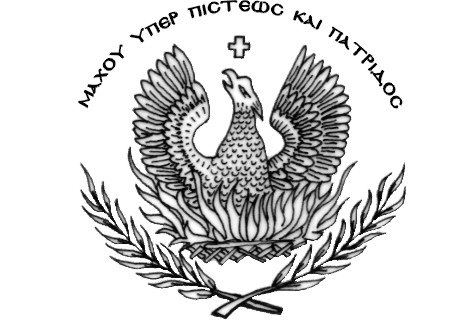 